Mieli kaimynai,rašome Jums, nes norime pasveikinti su Europos kaimyno diena, kuri minima Gegužės 27-ąją. Tokiu gražiu žydinčiu metų  laiku labai malonu kreiptis į kaimynus ir išreikšti jiems šiltus jausmus.  Jau daugiau nei 40 metų mes esame kaimynai. Jau ne viena Jūsų karta užaugo mūsų darželyje. Dabar čia vedate savo vaikus, o gal ir anūkus. Turbūt daug šiltų, linksmų įspūdžių ir gražių prisiminimų paliko darželyje prabėgusi vaikystė. O dabar čia augame mes. Žaidžiame erdviame kieme, staome smėlio pilis, pučiame muilo burbulus, šokame, dainuojame. Gal džiugios mūsų kasdienybės ir švenčių akimirkos atskrieja ir pas Jus pro atdarus langus, pasibeldžia į širdį ir pažadina nostalgiškus nutolusios vaikystės aidus? Džiugu, jei kaimynystė kelia dvasią, pažadina šypseną. Jūs irgi esate mūsų gyvenime. Kartais tuo pačiu šaligatviu visi skubame ryte ir vakare. Kartais akimis nulydime savo buvusius draugus, dabar jau mokinukus, žengiančius su kuprinėmis, ir mes norime kuo greičiau užaugti. Kartais, kai lyja lietus, mes prilipę prie langų stebime Jus pasislėpusius po margaspalviais skėčiais, brendančius per balas. Abipus darželio tvoros teka savas, įprastas kaimynų gyvenimas. O kaip norėtųsi, kad tos tvoros neskirtų, kad atsirastų progų mums visiems susitikti! Galbūt Jūs neatsisakysite, kai mes pakviesime Jus sudalyvauti mūsų šventėse? Labai lauktume Jūsų su pasakomis, dainomis, mįslėmis, žaidimais. Tai smagiai praleistume laiką! O mes Jums padainuotume savo dainelių, parodytume darbelių, artimiau susipažintume. Tada galėtume vadintis tikrais kaimynais, o ne tik likimo suvestais.Atsisveikindami linkime šilto, linksmo pavasario ir saulės spindulių, žaidžiančių kiekviename Jūsų lange!Lopšelio – darželio „Riešutėlis“ bendruomenė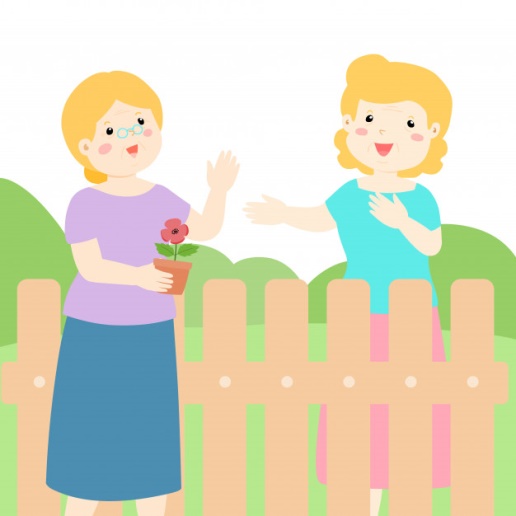 